 On the Road – resource 9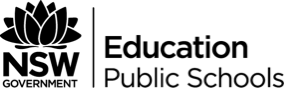 Section 1 – plan your overseas tripUsing a laptop, pick your destination:New York, USACairo, EgyptRio de Janeiro, BrazilBeijing, ChinaSuva, FijiParis, FranceCancun, MexicoTokyo, JapanNairobi, KenyaLima, PeruLondon, EnglandRome, ItalyBangkok, ThailandReykjavik, IcelandSomewhere else?Destination:      	What is the cheapest deal you can find to lesson your expenses?Airline:      	Date/time of arrival:      	Ticket price:      	Departure:      	Accommodation:      	 Cost for 7 days:      	How is this accommodation rated? (Use websites such as Hotels, Tripadvisor, Trivago, and so on.)How far is it from the airport?      	How will you get from one to the other? Cost?Is there a tour/travel deal available? Cost?Create a fact sheet for your destination.SafetyCheck how safe your destination is on SmartTraveller.How safe is it?      	Why/why not?Check the website’s insurance section and describe why you should get travel insurance.What medical precautions do you need to take for your destination?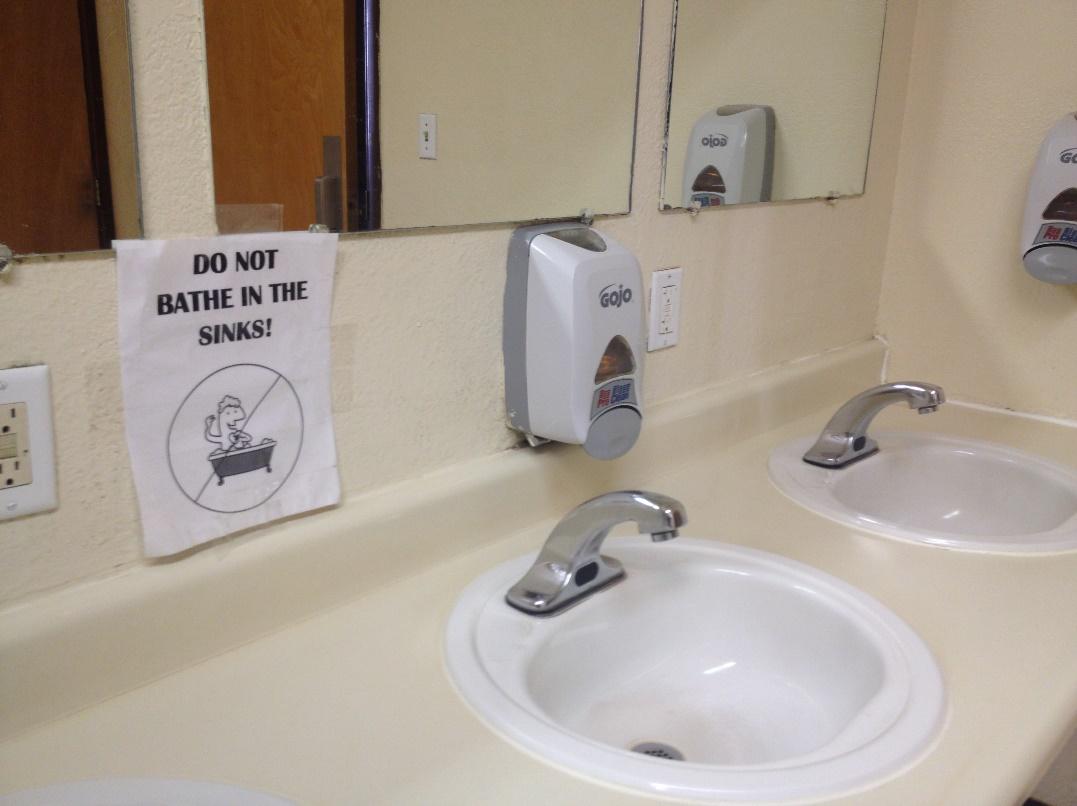 Travel itineraryWhat will you do in your 7 days of travelling? Research and plan out your trip, including tours, venues, times, monuments, events, and so on.Keep your friends and family updated!Using the example (Resource 4-2) as a guide, write three posts that you could put on Facebook about your travels. Tell your friends and family what you have been doing, be creative and descriptive, and link it to your itinerary.Post 1Post 2Post 3FeatureInformationCountryCapital cityTwo other major citiesPopulationLanguages spokenMain religionsFoodMain form of transportLocal customs (manners, rules, traditions)Famous places of interests or festivalsPossible issuesDaysItineraryDay 1Arrival time:           	Day 2Day 3Day 4Day 5Day 6Day 7Departure time:      	